Сумська міська радаVIІІ СКЛИКАННЯ IV СЕСІЯРІШЕННЯвід 24 лютого 2021 року № 378-МРм. СумиРозглянувши звернення громадянки, надані документи, відповідно до статей 12, 40, 61, 79-1, 118, 121, 122 Земельного кодексу України, статті 89 Водного кодексу України, статті 50 Закону України  «Про землеустрій», частини третьої статті 15 Закону України «Про доступ до публічної інформації», статті 24 Закону України «Про регулювання містобудівної діяльності», рішення Сумської міської ради від 27.03.2013 № 2224-МР «Про заходи щодо впорядкування роботи деяких управлінь міської ради в період розробки детальних планів територій житлових районів, мікрорайонів та кварталів нової забудови міста Суми», протоколу засідання постійної комісії з питань архітектури, містобудування, регулювання земельних відносин, природокористування та екології Сумської міської ради від 04.01.2021 № 2, керуючись пунктом 34 частини першої статті 26 Закону України «Про місцеве самоврядування в Україні», Сумська міська рада ВИРІШИЛА:Відмовити Доленко Ларисі Олексіївні у наданні дозволу на розроблення проекту землеустрою щодо відведення земельної ділянки у власність за адресою: м. Суми, вул. Лугова, навпроти буд. № 4 та № 6, розташовану між земельними ділянками з кадастровими номерами 5910136600:19:018:0009 та 59101366:19:018:0007, орієнтовною площею 0,1000 га, для будівництва і обслуговування житлового будинку, господарських будівель і споруд (присадибна ділянка) у зв’язку з невідповідністю місця розташування запитуваної земельної ділянки вимогам містобудівної документації та чинних нормативно-правових актів: Схемі інженерно-будівельної оцінки території, яка є невід’ємною складовою Генерального плану м. Суми (зі змінами), затвердженого рішенням Сумської міської ради від 19.12.2012 № 1943-МР, згідно з якою земельна ділянка, зазначена на доданому до клопотання заявниці графічному матеріалі, розташована та території підтоплення з відмітками ґрунтових вод менше 2,5 метрів від поверхні, у зв’язку з чим, формування в запитуваному місці земельної ділянки із заявленим цільовим призначенням неможливе;пункту 7.3 Державних санітарних правил планування та забудови населених пунктів (СН 173-96), затверджених наказом Міністерства охорони здоров’я України N 173 від 19.06.96, згідно з яким на території поселень з високим рівнем ґрунтових вод необхідно забезпечити зниження їх рівня в районах капітальної забудови – не менше 2,5 м від проектної відмітки поверхні. Згідно з  пунктом 7.4 цих норм розвиток населених пунктів при невирішених питаннях інженерного забезпечення забороняється;статті 89 Водного кодексу України, у зв’язку з потраплянням запитуваної земельної ділянки в 25-метрову нормативну прибережну захисну смугу р. Сумка;додатку И.1 (обов’язковий) ДБН Б.2.2-12:2019 «Планування та забудова територій», затверджених наказом Міністерства регіонального розвитку, будівництва та житлово-комунального господарства України                              від 26.04.2019 № 104, у зв’язку з проходженням через земельну ділянку транзитного каналізаційного колектора d=1200 мм, який має відповідну охоронну зону, та необхідністю дотримання нормативної ширини житлової вулиці, яка відповідно вищезазначених державних будівельних норм має дорівнювати 15 м в червоних лініях, через що відсутня можливість для формування нової земельної ділянки із зазначеним цільовим призначенням «для будівництва і обслуговування житлового будинку, господарських будівель і споруд (присадибна ділянка»); відсутністю детального плану території розробленого та затвердженого в порядку, визначеному чинним законодавством.Сумський міський голова                                                                     О.М. ЛисенкоВиконавець: Клименко Ю.М.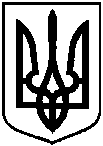 Про відмову Доленко Ларисі Олексіївні у наданні дозволу на розроблення проекту землеустрою щодо відведення земельної ділянки у власність за адресою: м. Суми,                           вул. Лугова, навпроти буд. № 4                   та № 6, розташовану між земельними ділянками з кадастровими                номерами 5910136600:19:018:0009                та 59101366:19:018:0007, площею 0,1000 га